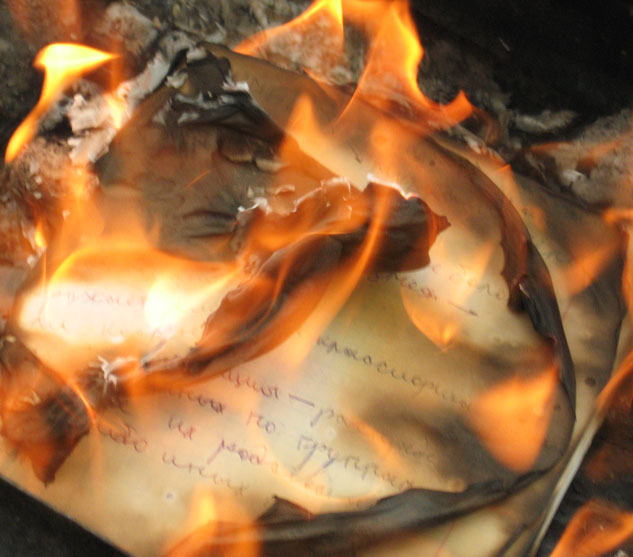 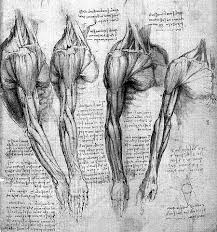 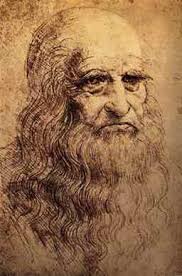 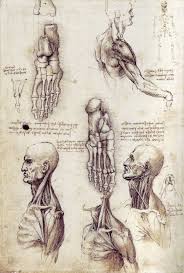 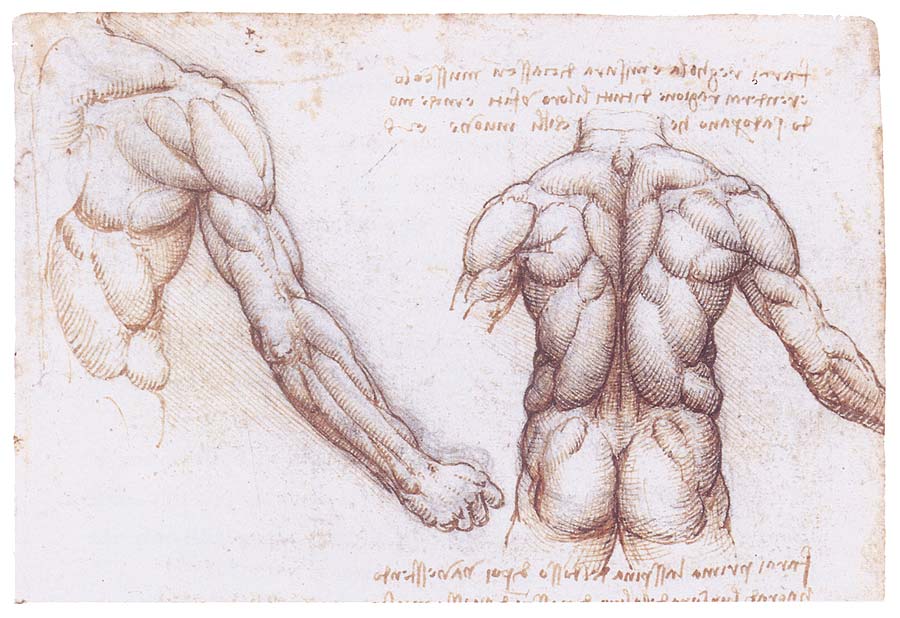 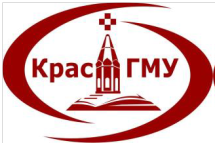 Уважемый (-ая)Приглашаем Вас принять участие в ежегодной олимпиаде по патофизиологии для студентов ФФМО Красноярский государственный медицинский университет имени профессора В.Ф. Войно-Ясенецкого, которая состоится на кафедре патологической физиологии имени профессора В.В.ИвановаОргкомитетКафедра патологической физиологии с курсом клинической патофизиологии имени профессора В.В.Иванова (зав. кафедрой Т.Г.Рукша, проф. Е.Ю.Сергеева, доц. Ю.А.Фефелова, асс. М.Б.Аксененко) ЖюриЧлены жюри: зав. кафедрой Т.Г.Рукша, проф. Е.Ю.Сергеева, доц. Ю.А.Фефелова, ст.преп. Г.М.Климина, асс. М.Б.Аксененко, асс. А.К.Михайлова, асс. Л.В.Новикова. ПРОГРАММА ОЛИМПИАДЫДата проведения 5 мая 2015 г.Время проведения: с 15:00 до 17:00Место проведения: кафедра патологической физиологии.1.Открытие олимпиады.2. Докладчики и научные руководители: Сербаева М.С. 320 леч., н.р.: проф. Е.Ю.Сергеева, доц. Ю.А.ФефеловаАмельченко А.А. 310 леч., н.р.: проф. Е.Ю.СергееваКурбацкая В.Н. 310 леч., н.р.: проф. Е.Ю.СергееваБаранова А.А. 308 пед., н.р.: доц. Ю.А.ФефеловаЛеонова Н.В. 309 пед., н.р.: проф. Е.Ю.СергееваЛанг А.А. 313 леч., н.р.: Климина Г.М.Волкова В.В. 307 пед., н.р.: асс. М.Б.Аксененко3. Оглашение итогов олимпиады, награждение победителей.4. Выступления, предложения, замечания со стороны присутствующих преподавателей и студентов.5. Закрытие олимпиады.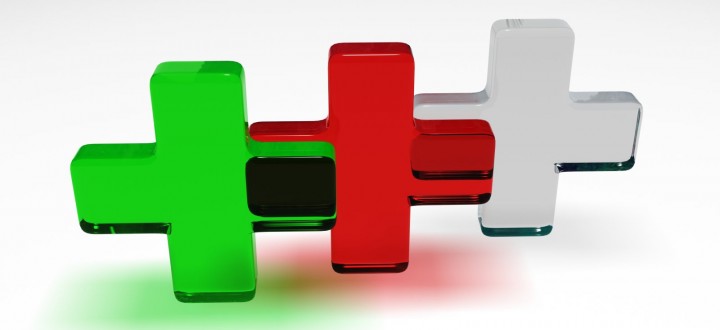 Критерии оценки докладовНаучный уровень представленного материала (0-5 баллов) Раскрытие выбранной темы (0-5 баллов)Творческая, яркая подача материала (0-5 баллов) 